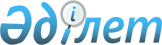 Жоғары технологиялық өнімдер өндіру жөніндегі қызмет түрлерінің тізбесін бекіту туралы
					
			Күшін жойған
			
			
		
					Қазақстан Республикасы Үкіметінің 2012 жылғы 18 маусымдағы № 799 Қаулысы. Күші жойылды - Қазақстан Республикасы Үкіметінің 2015 жылғы 4 қыркүйектегі № 743 қаулысымен      Ескерту. Күші жойылды - ҚР Үкіметінің 04.09.2015 № 743 қаулысымен (алғашқы ресми жарияланған күнінен бастап қолданысқа енгізіледі).      РҚАО-ның ескертпесі.

      ҚР мемлекеттік басқару деңгейлері арасындағы өкілеттіктердің аражігін ажырату мәселелері бойынша 2014 жылғы 29 қыркүйектегі № 239-V ҚРЗ Заңына сәйкес ҚР Инвестициялар және даму министрінің м.а. 2015 жылғы 23 ақпандағы № 141 бұйрығын қараңыз.      "Индустриялық-инновациялық қызметті мемлекеттік қолдау туралы" Қазақстан Республикасының 2012 жылғы 9 қаңтардағы Заңының 4-бабының 10) тармақшасына сәйкес Қазақстан Республикасының Үкіметі ҚАУЛЫ ЕТЕДІ:



      1. Қоса беріліп отырған жоғары технологиялық өнімдер өндіру жөніндегі қызмет түрлерінің тізбесі бекітілсін.



      2. Осы қаулы алғашқы ресми жарияланғанынан кейін күнтізбелік он күн өткен соң қолданысқа енгізіледі.      Қазақстан Республикасының

      Премьер-Министрі                           К. Мәсімов

Қазақстан Республикасы 

Үкіметінің       

2012 жылғы 18 маусымдағы

№ 799 қаулысымен    

бекітілген        

Жоғары технологиялық өнімдер өндірісі жөніндегі қызмет түрлерінің тізбесі
					© 2012. Қазақстан Республикасы Әділет министрлігінің «Қазақстан Республикасының Заңнама және құқықтық ақпарат институты» ШЖҚ РМК
				Р/с №Өнім өндірісінің атауыЭҚЖЖ коды123Өнеркәсіптік газдар өндірісіӨнеркәсіптік газдар өндірісіӨнеркәсіптік газдар өндірісі1.Сұйық немесе сығылған органикалық өнеркәсіптік газдарды немесе хладагент буларын: табиғи газды, сұйық немесе сығылған ауаны, хладагент буын, аралас өнеркәсіптік газдарды, көмірқышқыл газы сияқты инертті газдарды, оқшауланған газ өндірісі20.11Бояғыш заттар мен пигменттер өндірісіБояғыш заттар мен пигменттер өндірісіБояғыш заттар мен пигменттер өндірісі2.Негізгі нысандардағы кез келген бастау көздерінен бояғыш заттар мен пигменттер немесе концентраттар өндірісі20.123.Флуоресцентті немесе люминесцентті жарықтандыру үшін пайдаланылатын өнімдер өндірісі20.12Басқа негізгі бейорганикалық химиялық заттар өндірісіБасқа негізгі бейорганикалық химиялық заттар өндірісіБасқа негізгі бейорганикалық химиялық заттар өндірісі4.Химиялық элементтер өндірісі (өнеркәсіптік газдар мен негізгі металдардан басқа)20.135.Азот қышқылынан басқа, органикалық қышқылдар өндірісі20.136.Сілті өндірісі20.137.Уран және торий кенін байыту20.13Басқа негізгі органикалық химиялық заттар өндірісіБасқа негізгі органикалық химиялық заттар өндірісіБасқа негізгі органикалық химиялық заттар өндірісі8.Негізгі органикалық химикаттар:

сатурирленген және сатурирленбеген, ациклді көмірсутектер

қаныққан және қанықпаған циклді көмірсутектер

ациклді және циклді спирт

сіркесу қышқылын қоса, моно- және поликарбон қышқылдар

альдегид, кетон, қосарлы немесе көпфункционалды оттек қоспаларын қоса, басқа да оттек-фукнционалды қоспалар

синтетикалық глицерин

аминоқышқылдарды қоса, азот-функционалды органикалық қоспалар өндірісі

спиртті және күрделі эфир өндірісі үшін қант қамысын, жүгеріні немесе т.т ферменттеу20.149.Синтетикалық хош иісті өнімдер өндірісі20.1410.Көмір шайырын дистилдеу20.14Тыңайтқыштар және құрамында азоты бар қоспалар өндірісіТыңайтқыштар және құрамында азоты бар қоспалар өндірісіТыңайтқыштар және құрамында азоты бар қоспалар өндірісі11.Тыңайтқыштар: азот немесе құрамында азоты бар, фосфор немесе калий тыңайтқыштарын, шикізат мұнайдан алынған несепнәр, табиғи фосфаттар және табиғи калий тұздар өндірісі20.1512.Құрамында азоты бар өнімдер өндірісі: азот қышқылдары мен азот сульфаты, аммоний, аммоний хлориді, аммоний карбонаты мен аммоний карбоматы, нитриттер мен калий нитриттері қоспалары20.15Бастапқы қалыпта пластик өндірісіБастапқы қалыпта пластик өндірісіБастапқы қалыпта пластик өндірісі13.Бастапқы қалыпта пластик өндірісі:

этилен, пропилен, стинин, винилхлорид, винилацетат және акрилді қоса, полимерлер

полиамидтер

фенолиялық және эпоксидтік шайырлар және полиэтилен

алкидтік және полиэстерлік шайырлар мен полимерлер

силикон

полимерлерге негізделген ионауыстырғыш шайырлар14.Целлюлоза және оның химиялық туындылар өндірісі20.16Бастапқы қалыптағы синтетикалық каучук өндірісіБастапқы қалыптағы синтетикалық каучук өндірісіБастапқы қалыптағы синтетикалық каучук өндірісі15.Бастапқы қалыпта синтетикалық резеңке өндірісі:

синтетикалық резеңке

резеңке қоспаларға арналған фактис/пластификатор20.1716.Синтетикалық резеңкеден және сағызға ұқсас табиғи резеңке компонентерінен қоспалар өндірісі, (мысалы, балата)20.17Пестицидтер және басқа агрохимиялық өнімдер өндірісіПестицидтер және басқа агрохимиялық өнімдер өндірісіПестицидтер және басқа агрохимиялық өнімдер өндірісі17.Инсектицид/жәндіктерге қарсы құралдар, родентицидтер, фунгицидтер, гербицидтер, акарицидтер, молюстицидтер, биоцидтер өндірісі20.2018.Өсімдіктердің өсуін реттейтін өнімдер өндірісі20.2019.Залалсыздандыру құралдар өндірісі (ауыл шаруашылығы мақсаттарына және басқа да мақсаттарға пайдалану үшін)20.2020.Басқа санаттарға енгізілмеген өзге агрохимиялық өнімдер өндірісі20.20Бояулар, лактар және ұқсас бояғыш заттар, типографиялық бояулар мен мастика өндірісіБояулар, лактар және ұқсас бояғыш заттар, типографиялық бояулар мен мастика өндірісіБояулар, лактар және ұқсас бояғыш заттар, типографиялық бояулар мен мастика өндірісі21.Бояулар, лактар мен эмальдар өндірісі20.3022.Мастика өндірісі20.3023.Шпатлевка және сол сияқты үстіңгі беттерді тегістеуге арналған препараттар өндірісі20.3024.Органикалық еріткіштер өндірісі20.30Сабын және жуу құралдарын, тазалағыш және жылтыратқыш заттар өндірісіСабын және жуу құралдарын, тазалағыш және жылтыратқыш заттар өндірісіСабын және жуу құралдарын, тазалағыш және жылтыратқыш заттар өндірісі25.Органикалық беттік-белсенді препараттар өндірісі20.41Жарылғыш заттар өндірісіЖарылғыш заттар өндірісіЖарылғыш заттар өндірісі26.Жарылғыш заттар өндірісі20.51Басқа санаттарға енгізілмеген басқа химиялық өнімдер өндірісіБасқа санаттарға енгізілмеген басқа химиялық өнімдер өндірісіБасқа санаттарға енгізілмеген басқа химиялық өнімдер өндірісі27.Дайын резеңке катализаторлар өндірісі20.59Негізгі фармацевтік өнімдер өндірісіНегізгі фармацевтік өнімдер өндірісіНегізгі фармацевтік өнімдер өндірісі28.Дәрі-дәрмектер: антибиотиктер, негізгі витаминдер, салицилла және O-ацетилсалицилла қышқылдар және т.б. өндірісі үшін пайдаланылатын медициналық фармакологиялық препараттар өндірісі21.1029.Без өңдеу және безден экстракт өндірісі21.10Фармацевтік препараттар өндірісіФармацевтік препараттар өндірісіФармацевтік препараттар өндірісі30.Дәрі-дәрмектер: иммундық сарысу және т.б.; вакциналар, гомеопатикалық препаратты қоса, түрлі дәрі-дәрмектер өндірісі21.2031.Сыртынан қолдануға арналған химиялық контрацептивтік өнімдер мен гормоналды контрацептивтер өндірісі21.2032.Медициналық диагностикалық препараттар21.2033.Радиоактивті заттарды анықтауға арналған диагностикалық препараттар өндірісі21.2034.Биологиялық фармацевтік препараттар өндірісі21.20Басқа резеңке бұйымдар өндірісіБасқа резеңке бұйымдар өндірісіБасқа резеңке бұйымдар өндірісі35.Түтіктер мен шлангілер өндірісі22.1936.Резеңке конвейерлік немесе трансмиссиялық белдіктер өндірісі22.19Электрондық тетіктер өндірісіЭлектрондық тетіктер өндірісіЭлектрондық тетіктер өндірісі37.Микропроцессорлар өндірісі26.1138.Коннекторлар өндірісі26.1139.Баспа схемалар өндірісі26.1140.Интеграл/біріктіруші микросызбалар өндірісі (баламалы, сандық немесе аралас)26.1141.Диодтар, транзисторлар және оларға қатысты дискретті қондырғылар өндірісі26.1142.Жартылай өткізгіш палстиндер, дайын және жартылай дайын жартылай өткізгіштер өндірісі26.1143.Дисплейлер мен жинақтамалар (плазмалы, полимерлі, сұйықкристалды) өндірісі26.1144.Сәуледиодиттер өндірісі (LED)26.1145.Принтер, монитор, USB порттар, коннекторларға арналған кабельдер өндірісі және т.б.26.11Электрондық жүктеу панельдерінің өндірісіЭлектрондық жүктеу панельдерінің өндірісіЭлектрондық жүктеу панельдерінің өндірісі46.Баспа сызба платаларға арналған жүктеу компоненттерінің өндірісі26.1247.Интерфейстік карталар/платалар (оның ішінде дыбыс, бейне, басқарушы және тораптық модемдер) өндірісі26.12Компьютерлер мен перифериялық жабдықтар өндірісіКомпьютерлер мен перифериялық жабдықтар өндірісіКомпьютерлер мен перифериялық жабдықтар өндірісі48.Үстел компьютерлер өндірісі26.2049.Портативті компьютерлер өндірісі26.2050.Компьютер деректерін өңдеуге арналған орталық блоктар өндірісі26.2051.Тасымалданатын компьютерлер өндірісі (сонымен бірге PDA)26.2052.Оптикалық дисководтар өндірісі ( CD-RW, CD-ROM, DVD-ROM, DVD-RW сияқты)26.2053.Принтерлер өндірісі26.2054.Мониторлар өндірісі26.2055.Клавиатуралар өндірісі26.2056.Тінтуіштердің барлық типтерін, басқару джойстик рычагтарын және трекбол-тінтуіштерге арналған керек-жарақтар өндірісі26.2057.Мамандандырылған компьютерлік есептеу терминалдар өндірісі26.2058.Компьютерлік серверлер өндірісі26.2059.Штрих кодтарды санауға арналған қондырғыларды қоса, сканерлер өндірісі26.2060.Смарт-карталарға арналған санау қондырғылар өндірісі26.2061.Виртуалды ойындарға арналған шлемдер мен каскалар өндірісі26.2062.Компьютерлік прожекторлар өндірісі (бейне сәулешығарғыш)26.2063.Банкоматтар (ATМ), кассалық терминалдар (POS) сияқты компьютерлік терминалдар және механикалық тәсілмен басқарылмайтын басқа да терминалдар өндірісі26.2064.Екі немесе одан көп функция атқаратын көпфункциялы офистік жабдықтар өндірісі: басу, сканерлеу, көшірме жасау, факстік байланыс26.20Коммуникациялық жабдықтар өндірісіКоммуникациялық жабдықтар өндірісіКоммуникациялық жабдықтар өндірісі65.Беруші және қабылдаушы антенналар өндірісі26.3066.Диспетчерлік пультке дабылдар жіберетін бұзуға қарсы және өртке қарсы жүйелер өндірісі26.3067.Радио және телеқабылдағыштар өндірісі26.30Өлшеуге, тесттеуге және навигациялауға арналған құралдар мен аспаптар өндірісіӨлшеуге, тесттеуге және навигациялауға арналған құралдар мен аспаптар өндірісіӨлшеуге, тесттеуге және навигациялауға арналған құралдар мен аспаптар өндірісі68.Радиациялық детекторлар өндірісі26.5169.Жылу жүйелеріне арналған температураны бақылау аспаптар өндірісі26.5170.Спектрометрлер өндірісі26.5171.Тұрмыстық өлшеуіштер өндірісі (мысалы, суөлшегіш, газөлшегіш, электрқуатын есептегіштер)26.5172.Суөлшеуіштер мен есептеу қондырғылар өндірісі26.5173.Есептегіштер өндірісі26.5174.Қоршаған орта жай-күйін бақылау аспаптар және автоматты бақылау аспаптар өндірісі26.51Сәулелендіруші, электромедициналық және электротерапевтік жабдықтар өндірісіСәулелендіруші, электромедициналық және электротерапевтік жабдықтар өндірісіСәулелендіруші, электромедициналық және электротерапевтік жабдықтар өндірісі75.Иррадиациялық аппараттар мен құрылғылар өндірісі (мысалы, өнеркәсіптік, медициналық, диагностикалық, зерттеу және ғылыми): бета-, гамма, рентген немесе басқа да радиациялық жабдықтар26.6076.CT сканерлер өндірісі26.6077.PET сканерлер өндірісі26.6078.Магнитті-резонансты бейнелер (MRI) алуға арналған жабдықтар өндірісі26.6079.Медициналық ультрадыбыстық жабдықтар өндірісі26.6080.Электрокардиографтар өндірісі26.6081.Электромедициналық эндоскопиялық жабдықтар өндірісі26.6082.Медициналық лазерлік жабдықтар өндірісі26.60Оптикалық құралдар мен фотографиялық құрал-жабдықтар өндірісіОптикалық құралдар мен фотографиялық құрал-жабдықтар өндірісіОптикалық құралдар мен фотографиялық құрал-жабдықтар өндірісі83.Лазерлік жабдықтар өндірісі26.70Электр моторлар, генераторлар, трансформаторлар өндірісіЭлектр моторлар, генераторлар, трансформаторлар өндірісіЭлектр моторлар, генераторлар, трансформаторлар өндірісі84.Электр моторлар өндірісі (іштен жанатын қозғалтқыштардан басқа)27.1185.Таратушы электр трансформаторлар өндірісі27.1186.Электр қуатын таратуға арналған трансформаторлық шағын станциялар өндірісі27.11Электр таратушы және реттеуші аппаратура өндірісіЭлектр таратушы және реттеуші аппаратура өндірісіЭлектр таратушы және реттеуші аппаратура өндірісі87.Бастапқы қуат көздер өндірісі27.12Батареялар және аккумуляторлар өндірісіБатареялар және аккумуляторлар өндірісіБатареялар және аккумуляторлар өндірісі88.Бастапқы элементтер: құрамында марганец диоксиді, сынап диоксид, күміс диоксиді және т.б. бар батарея элементтер өндірісі27.2089.Оларға мынадай: бөлгіштер, корпустар, қақпақтар қосалқы бөлшектерді қоса, электр аккумуляторларын өндірісі27.2090.Никель-кадмий батареялар өндірісі27.2091.Никель-металлогидридті қуат көзі батареялар өндірісі 27.2092.Литий батареялар өндірісі27.20Талшықты-оптикалық кабель өндірісіТалшықты-оптикалық кабель өндірісіТалшықты-оптикалық кабель өндірісі93.Деректерді беруге немесе бейнелерді тікелей таратуға арналған оптоталшықты кабельдер өндірісі27.31Электр сымының және кабельдің басқа түрлер өндірісіЭлектр сымының және кабельдің басқа түрлер өндірісіЭлектр сымының және кабельдің басқа түрлер өндірісі94.Болаттан, мыстан және алюминийден оқшауланған сым өндірісі27.32Электрмен жарықтандыру жабдықтар өндірісіЭлектрмен жарықтандыру жабдықтар өндірісіЭлектрмен жарықтандыру жабдықтар өндірісі95.Тасымалдауға арналған жарықтандыру құралдар (мысалы, 27.40автокөлік құралдары, әуе кемелері, қайықтар үшін) өндірісіБасқа электр жабдықтар өндірісіБасқа электр жабдықтар өндірісіБасқа электр жабдықтар өндірісі96.Көміртекті және гарфитті электродтар, қосылыстар және басқа да электркөміртекті және гарфитті өнім түрлер өндірісі27.9097.Ультрадыбысты тазалау машиналар өндірісі (зертханалық және стомотологиялық түрлерінен басқа)27.90Авиациялық, автокөлік және мотоциклді қозғалтқыштардан басқа, қозғалтқыштар және турбиналар өндірісіАвиациялық, автокөлік және мотоциклді қозғалтқыштардан басқа, қозғалтқыштар және турбиналар өндірісіАвиациялық, автокөлік және мотоциклді қозғалтқыштардан басқа, қозғалтқыштар және турбиналар өндірісі98.Барлық іштен жанатын қозғалтқыштарға, дизельдік қозғалтқыштарға жән т.т. үшін қақпақшалар, поршен сақиналар, карбюраторлар және т.б. өндірісі28.1199.Турбогенераторлық құрылғыларды өндірісі28.11100.Турбиналарды және оларға қосалқы бөлшектер өндірісі: бу турбиналары және басқа да турбиналар, гидравликалық турбиналар, гидротурбинаның жұмыс дөңгелектері және оларға реттеушілер, жел қозғалтқыштары, әуе кемелеріне арналған турбореактивті турбиналарды немесе турбоқозғалтқыштардан басқа, газ турбиналары28.11101.Бу турбиналары үшін құрылғылар өндірісі28.11Басқа сорғылар, сығымдағыштар, тығындар және клапандар өндірісіБасқа сорғылар, сығымдағыштар, тығындар және клапандар өндірісіБасқа сорғылар, сығымдағыштар, тығындар және клапандар өндірісі102.Іштей жану қозғалтқыштарына арналған сорғылар: автокөлік құралдарына және т.б. арналған май, су және отын сорғылар өндірісі28.13Көтеру және тасымалдау жабдықтар өндірісіКөтеру және тасымалдау жабдықтар өндірісіКөтеру және тасымалдау жабдықтар өндірісі103.Механикалық немесе электрлік көтеру, тиеу немесе түсіру техникасын: көтергіштер, лебедкалар, және т.с.с. жабдық, көтеру аспаптары, крандар, жылжымалы көтеру рамалары, порталды ағаш тасығыштар, және т.б., өзі жүретін немесе онсыз, өндірісте қолданылатын (қол арбалар мен тачкаларды қоса алғанда) көліктік тиеу жабдығы бар немесе жоқ жүк тартқыштары, көтеру, тасымалдау, тиеу немесе түсіру үшін арнайы әзірленген механикалық басқарылатын құрылғылар және өнеркәсіптік роботтар өндірісі28.22104.Лифтілер, эскалаторлар және жылжымалы жолдар өндірісі28.22105.Көтеру және тасымалдау жабдығына арналған қосалқы бөлшектер өндірісі28.22Өнеркәсіптік тоңазыту және желдету жабдық өндірісіӨнеркәсіптік тоңазыту және желдету жабдық өндірісіӨнеркәсіптік тоңазыту және желдету жабдық өндірісі106.Жылу алмастырғыштар өндірісі28.25Басқа топтарға енгізілмеген жалпы мақсаттағы өзге машиналар мен жабдықтар өндірісіБасқа топтарға енгізілмеген жалпы мақсаттағы өзге машиналар мен жабдықтар өндірісіБасқа топтарға енгізілмеген жалпы мақсаттағы өзге машиналар мен жабдықтар өндірісі107.Газ генераторлар өндірісі28.29108.Центрифугалар өндірісі (қаймақ бөлушілерден және кептіру аппараттарынан басқа)28.29Ауыл шаруашылығы және орман шаруашылығы техникасының өндірісіАуыл шаруашылығы және орман шаруашылығы техникасының өндірісіАуыл шаруашылығы және орман шаруашылығы техникасының өндірісі109.Ауыл шаруашылығында және орман шаруашылығында пайдаланылатын тракторлар өндірісі28.30110.Топырақты дайындауға, тыңайтқыштарды себуге немесе енгізуге арналған ауылшаруашылық техника өндірісі: соқалар, тыңайтқыштарды бөліп таратқыштарды себу агрегаттарын/сепкіштерді, тырмалар және т.б. өндірісі28.30111.Жинауға және астық басуға арналған техниканы: жинау машиналары, молотилкалар, сұрыптағыштар және т.б. өндірісі28.30112.Әр түрлі ауыл шаруашылық техникасын: құс шаруашылығы, ара шаруашылығы аумағында пайдалану үшін жабдық, жем-шөптерді дайындауға арналған жабдық және т.б., жұмыртқаларды, жемістерді және т.б. тазалауға, сұрыптауға немесе өңдеуге арналған машиналар өндірісі28.30Металдарды қысыммен өңдеуге арналған жабдық өндірісіМеталдарды қысыммен өңдеуге арналған жабдық өндірісіМеталдарды қысыммен өңдеуге арналған жабдық өндірісі113.Сәулемен, ультрадыбыспен, плазмалық доғамен, магнитті импульстармен және т.б. лазерлік өңдеуді қоса, металдарды өңдеуге арналған механикалық станоктар28.41114.Токарлық өңдеуге, бұрғылауға, майдалауға, нысандауға, сүргілеу станогында өңдеуге, тесіктер жасауға, майдалауға және т.б. арналған механикалық станоктар өндірісі28.41115.Штамптаушы және престеуші механикалық станоктар өндірісі28.41116.Компостерлік престер, гидравликалық престер, гидравликалық ұсатқыштар, аспалы тіреулі балғалар, металдарды қысыммен өңдеуге арналған жабдықты және т.б. өндірісі28.41Басқа металл өңдейтін станоктар өндірісіБасқа металл өңдейтін станоктар өндірісіБасқа металл өңдейтін станоктар өндірісі117.Гальванды жабындарға арналған жабдық өндірісі28.49Металлургияға арналған машиналар мен жабдық өндірісіМеталлургияға арналған машиналар мен жабдық өндірісіМеталлургияға арналған машиналар мен жабдық өндірісі118.Металдарды ыстықтай өңдеуге арналған машиналар және жабдықтар: конверторлар, құю жабдығы, құю ожаулары, құю машиналар өндірісі28.91Тау-кен қазушы өнеркәсіпке, жер асты қазба жұмыстары мен құрылысқа арналған техника өндірісіТау-кен қазушы өнеркәсіпке, жер асты қазба жұмыстары мен құрылысқа арналған техника өндірісіТау-кен қазушы өнеркәсіпке, жер асты қазба жұмыстары мен құрылысқа арналған техника өндірісі119.Жер астында пайдалануға арналған үздіксіз жұмыс істейтін элеваторлар және конвейерлер өндірісі28.92120.Бұрғылау, кесу жабдығын, тоннельдерді салуға арналған техниканы және көтеру машиналар өндірісі (жер астында және басқа мақсатта пайдалану үшін)28.92121.Жер жұмыстарына арналған тасушылар: бульдозерлер, айналма қайырмасы бар бульдозерлер/әмбебап бульдозерлер, грейдерлер, қырғыш конвейерлер, тегістегіштер, бір қауғалы экскаваторлар, бір қауғалы тиегіштер және т.б. өндірісі28.92122.Бетон және қоспа араластырғыштар өндірісі28.92123.Минералдарды өңдеуге, себуге, сұрыптауға, бөлуге, жууға, ұсақтауға және т.б. арналған техника өндірісі28.92Тамақ өнімдерін, сусындарды және темекі өнімдерін өндірісіне және қайта өңдеуге арналған жабдық өндірісіТамақ өнімдерін, сусындарды және темекі өнімдерін өндірісіне және қайта өңдеуге арналған жабдық өндірісіТамақ өнімдерін, сусындарды және темекі өнімдерін өндірісіне және қайта өңдеуге арналған жабдық өндірісі124.Ауылшаруашылық кептіргіштер өндірісі28.93Басқа топтарға енгізілмеген арнайы мақсатқа арналған басқа машиналар мен жабдықтар өндірісіБасқа топтарға енгізілмеген арнайы мақсатқа арналған басқа машиналар мен жабдықтар өндірісіБасқа топтарға енгізілмеген арнайы мақсатқа арналған басқа машиналар мен жабдықтар өндірісі125.Арнайы тапсырмаларды орындау үшін өнеркәсіптік көп функционалдық роботтар өндірісі28.99Автокөлік құралдар өндірісіАвтокөлік құралдар өндірісіАвтокөлік құралдар өндірісі126.Жолаушылар автомобильдерінің өндірісі29.10127.Өнеркәсіптік автокөлік құралдар өндірісі: фургондар, жүк машиналары, жартылай тіркемелерге арналған кез келген жерде жүретін тракторлар және т.б.29.10128.Автобустар, троллейбустар, және жолаушы вагондары29.10129.Автокөлік құралдарына арналған қозғалтқыштар өндірісі29.10130.Автокөлік құралдарына арналған шассилер өндірісі29.10131.Басқа да автокөлік құралдарын өндірісі: қарда жүргіштер, гольфке арналған автомобильдер, жер бетінде-суда жүретін автокөлік құралдары, өрт машиналары, көшелер мен жолдарды жинауға арналған машиналар, мобильді кітапханалар, брондалған автомобильдер және т.б., бетон араластырғышы бар жүк машиналары29.10132.Жарыс автомобильдерін қоса, кез келген жерде жүре беретін машиналар, карттар және осы сияқтылар29.10Автокөлік құралдарына арналған шанақтар өндірісі; трейлерлер және жартылай тіркемелер өндірісіАвтокөлік құралдарына арналған шанақтар өндірісі; трейлерлер және жартылай тіркемелер өндірісіАвтокөлік құралдарына арналған шанақтар өндірісі; трейлерлер және жартылай тіркемелер өндірісі133.Автокөлік құралдарына арналған кабинаны қоса, шанақтар өндірісі29.20134.Автокөлік құралдарының барлық типтеріне арналған жинақтаушылар, трейлерлер және жартылай тіркемелер өндірісі29.20135.Трейлерлер және жартылай тіркемелер өндірісі: танкерлер, трейлерлер және т.б., фургондар және т.б.29.20136.Тасымалдаудың бір немесе бірнеше түрлері үшін жүк контейнерлер өндірісі29.20Автокөлік құралдарына арналған электрлік және электрондық жабдық өндірісіАвтокөлік құралдарына арналған электрлік және электрондық жабдық өндірісіАвтокөлік құралдарына арналған электрлік және электрондық жабдық өндірісі137.Көлік құралдарына арналған генератор, айнымалы тоқ генераторы, от алдыру білтесі, от алдыру жүйесіне арналған электр өткізгіш, шыны сервоөткізгіші бар терезе, құралдар панеліне арналған өлшеу аспаптары, кернеуді реттеушілер және т.б. сияқты электр жабдықтар өндірісі29.31Автокөлік құралдарының және олардың қозғалтқыштарының бөлшектері мен құрал-саймандар өндірісіАвтокөлік құралдарының және олардың қозғалтқыштарының бөлшектері мен құрал-саймандар өндірісіАвтокөлік құралдарының және олардың қозғалтқыштарының бөлшектері мен құрал-саймандар өндірісі138.Автокөлік құралдарына арналған әр түрлі жинақтаушылар және құрал-саймандар өндірісі: тежегіш, беріліс қорабы, остер, дөңгелектер, амортизаторлар, радиаторлар, тұншықтырғыштар, өндірісі құбырлары, пайдаланылған газдарды каталистік өртеушілер, қысу құрылғылары, рөл механизмі, рөл рейкалары және рөл механизмінің қорабы29.32139.Автокөлік құралдарының шанағына арналған жинақтаушылар және құрал-саймандар өндірісі: қауіпсіздік белдіктері, ауа жастықтары, есіктер, бамперлер29.32Корабльдерді және қалқымалы құрылымдарды жасауКорабльдерді және қалқымалы құрылымдарды жасауКорабльдерді және қалқымалы құрылымдарды жасау140.Өнеркәсіптік кемелер өндірісі: жолаушы кемелері, жүк кемелері, теңіз жүк кемелері, танкерлер, буксир кемелер және т.б.30.11141.Әскери корабльдер жасау30.11142.Балық аулауға арналған кемелерді жасау және өңдеуші жүзгіш балық зауыттары30.11143.Қалқыма немесе суда орналасқан бұрғылау платформаларын жасау30.11144.Қалқымалы құрылымдарды жасау: қалқыма доктар, понтондар, су астындағы жұмыстарға арналған кессондар, қалқымалы немесе жер бетіндегі кемежайлар, бакендерді, қалқымалы сұйыққоймалар, баржалар, маяктар, жүзгіш крандар, ойын-сауықтық емес үрлемелі салдар және т.б.30.11145.Кемелерге және қалқымалы құрылымдарға арналған сегменттер өндірісі30.11Темір жол локомотивтер және жылжымалы құрамалар өндірісіТемір жол локомотивтер және жылжымалы құрамалар өндірісіТемір жол локомотивтер және жылжымалы құрамалар өндірісі146.Электр, дизель, бу және басқа да темір жол локомотивтерінің өндірісі30.20147.Өздігінен қозғалатын темір жол немесе трамвай вагондар, фургондар және жүк машиналар өндірісі, автокөлік құралдарын техникалық күту, ұстау және қызмет көрсету30.20148.Өздігінен қозғалмайтын темір жол немесе трамвай жылжымалы құрамаларының өндірісі: жолаушылар вагондары, жүк вагондары, вагон-цистерналар, өздігінен қозғалатын вагондар, тауар вагондары, кранды платформалар, жанғыш материалдарды тасымалдауға арналған цистерналар және т.б.30.20149.Темір жол немесе трамвай локомотивтеріне немесе жылжымалы құрамаларға арналған мамандандырылған жинақтаушылар өндірісі: валдар, остер, шпиндельдер, дөңгелектер, тежегіштер және оларға жиынтықтаушыларды; рычагтар, жалғастырғыштар және біріктіруші құрылғылар, буферлер және жинақтаушылар; амортизаторлар; фургондар мен локомотивтер; шанақтар негізі және т.б.30.20150.Тау-кен өнеркәсібіне арналған рельсті арбалар және тау-кен өнеркәсібіне арналған локомотивтер өндірісі30.20151.Механикалық және электр механикалық белгі жабдығын, қауіпсіздік бақылауға арналған және теміржол, трамвай, ішкі су жолдары, автотрасса, машина қоюда, жазғы алаңдар және т.б. қозғалысты басқаруға арналған жабдық өндірісі30.20Әуе, ғарыш және т.с.с техника өндірісіӘуе, ғарыш және т.с.с техника өндірісіӘуе, ғарыш және т.с.с техника өндірісі152.Тік ұшақтар өндірісі30.30153.Қосу ұшқыш аппараттары, жасанды серіктестер, планетарлық зондтар, орбиталық станциялар, кішкене кемелер өндірісі30.30